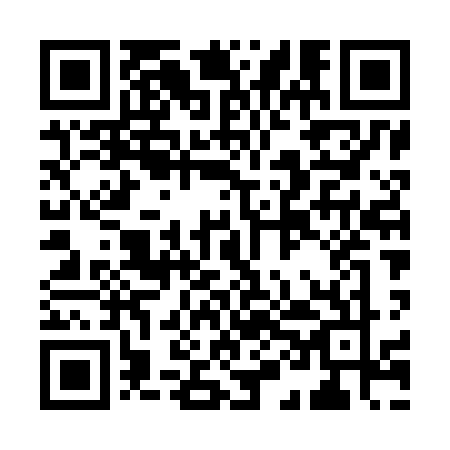 Prayer times for Calubian, PhilippinesWed 1 May 2024 - Fri 31 May 2024High Latitude Method: NonePrayer Calculation Method: Muslim World LeagueAsar Calculation Method: ShafiPrayer times provided by https://www.salahtimes.comDateDayFajrSunriseDhuhrAsrMaghribIsha1Wed4:105:2311:392:525:567:052Thu4:095:2311:392:525:567:053Fri4:095:2311:392:535:567:054Sat4:085:2211:392:535:567:065Sun4:085:2211:392:545:567:066Mon4:075:2211:392:545:567:067Tue4:075:2111:392:555:577:078Wed4:065:2111:392:555:577:079Thu4:065:2111:392:555:577:0710Fri4:065:2011:392:565:577:0811Sat4:055:2011:392:565:577:0812Sun4:055:2011:392:575:587:0813Mon4:045:2011:392:575:587:0914Tue4:045:1911:392:585:587:0915Wed4:045:1911:392:585:587:0916Thu4:035:1911:392:595:587:1017Fri4:035:1911:392:595:597:1018Sat4:035:1911:392:595:597:1019Sun4:025:1811:393:005:597:1120Mon4:025:1811:393:005:597:1121Tue4:025:1811:393:016:007:1122Wed4:025:1811:393:016:007:1223Thu4:015:1811:393:016:007:1224Fri4:015:1811:393:026:017:1325Sat4:015:1811:393:026:017:1326Sun4:015:1811:393:036:017:1327Mon4:015:1811:393:036:017:1428Tue4:015:1811:403:036:027:1429Wed4:005:1811:403:046:027:1430Thu4:005:1811:403:046:027:1531Fri4:005:1811:403:056:027:15